План конспект занятия по футболу(тренировочный этап 1-го года)Тема: «Формирование основ индивидуального технико-тактического мастерства юных футболистов»Форма занятия: Учебно-тренировочная.Тренер: Чубаров Алексей ВикторовичЦель: Развитие двигательных качеств.Задачи: 1. Воспитание общих и специальных скоростно-силовых качеств.
             2. Обучение ударным действиям головой средней частью лба.
             3. Формирование индивидуальной технико-тактической подготовки.             4. Формирование метапредметных результатов (умение общаться в                 коллективе). Место проведения: футбольное поле ФСЦ «Вязьма» Время проведения: 23 июня 2022 г.Продолжительность занятия: 90 мин.Количество занимающихся: 14 человекМетоды организации тренировки: групповой, поточный.Методы обучения: словесный, наглядный, практический, игровой.Инвентарь и оборудование; свисток, секундомер, фишки, футбольные мячи,  футбольные ворота, разноцветные накидки.Применяемые технологии: - здоровьесберегающие технологии;                                             - личностно-ориентированные технологии.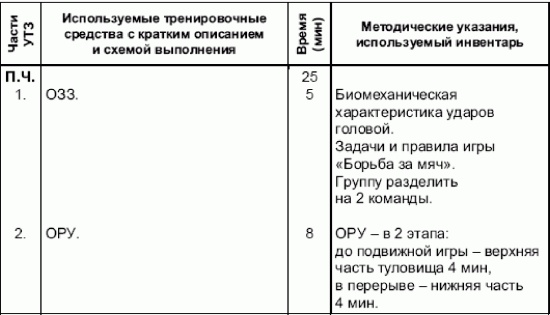 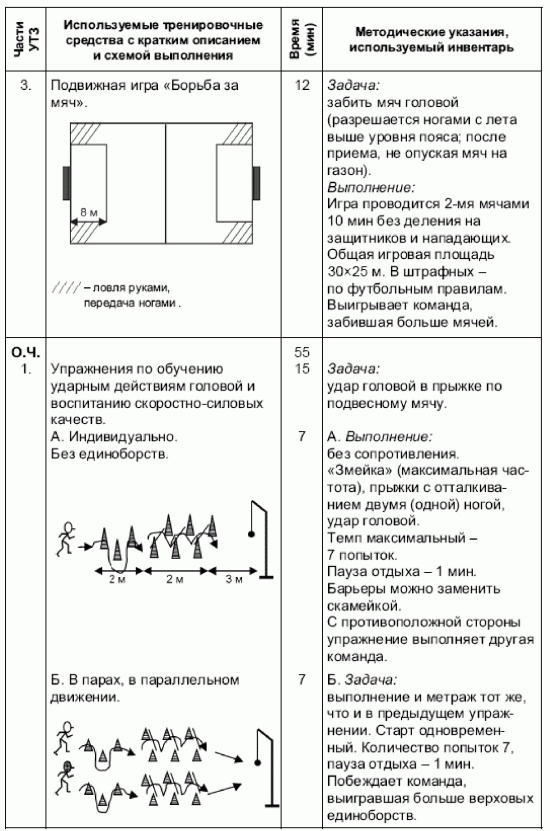 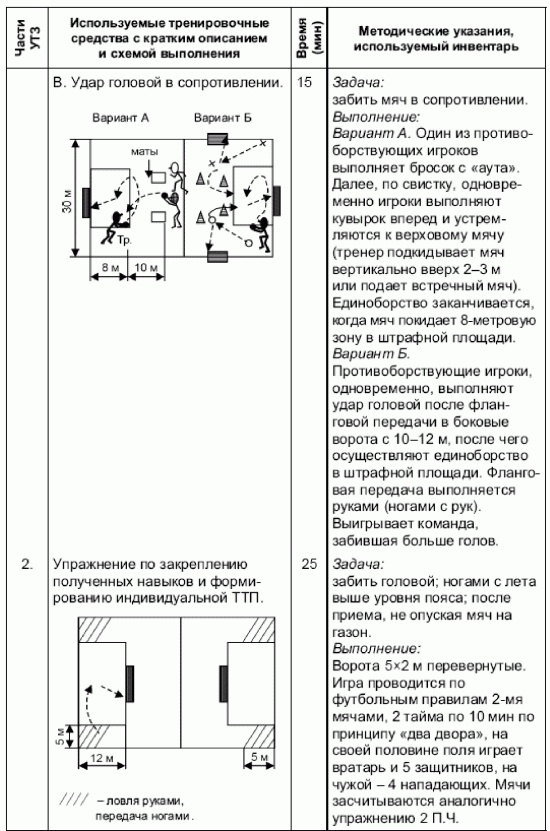 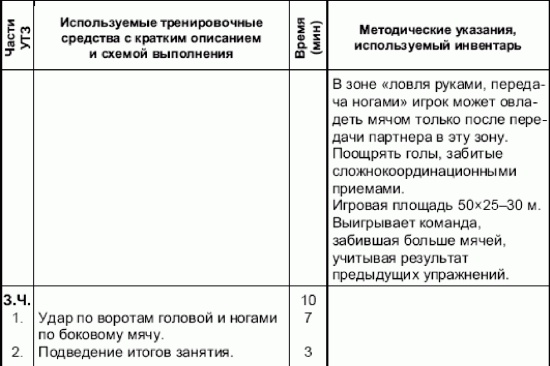 